2 Week Independent Learning plan Week 13 and 14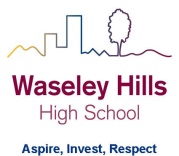 Monday 6th July to Friday 17th JulySubject: 	Business Studies		Year:			10	Topic/theme: Starting your own Business - Project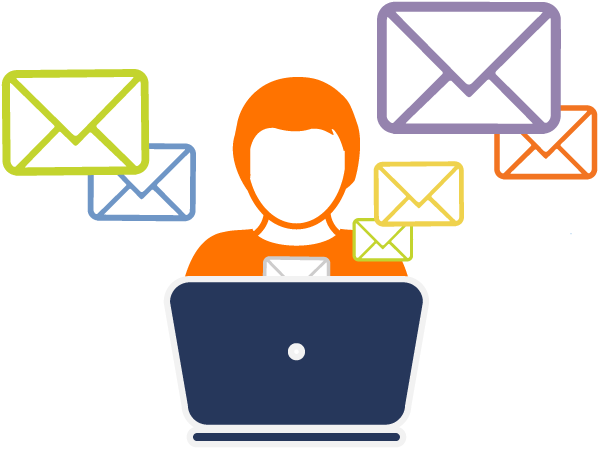 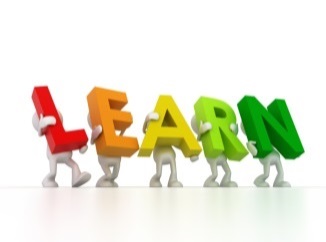 Three stages to online learning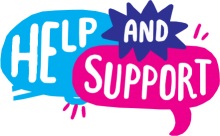 We are here to help you within school opening hours:Learning tasks for this fortnight: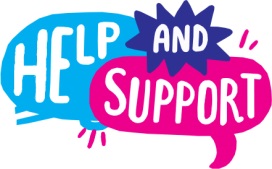 Need help?HomeAccess+ https://facility.waseley.networcs.net/HAP/login.aspx?ReturnUrl=%2fhap (use your normal school username and password).Pupil and parent help page:  https://www.waseleyhills.worcs.sch.uk/coronavirus-independent-learning/help-for-parents-and-pupils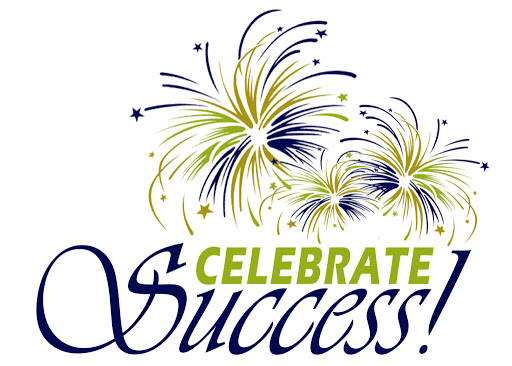 Fancy showing your best work off?You can email a photo of you doing something great, or an example of your best piece of work to your Head of Year for our celebrations assemblies when we return.  Yr 7 please email Mrs Williams at jewilliams@waseleyhills.worcs.sch.uk Yr 8 please email Mrs Bridgeman at jbridgeman@waseleyhills.worcs.sch.ukYr 9 please email Mrs Bradley at kjbradley@waseleyhills.worcs.sch.ukYr 10 please email Mr Jones at djones@waseleyhills.worcs.sch.ukPlease keep your work organised in subjects as we are excited to see what you have achieved and reward you for it when we return.Stage One – Reading TaskStage Two – Completing TasksStage Three – Assessing your learning and feedbackRead the lessons in the table below.  Think about what you need to learn from the task. It may help to look at the other lessons too as this will show you where your learning is heading.  Find the resources you need.  In some instances you may need to log into HomeAccess+ and find the file on the coursework drive (S).  Login with your normal school username and password.  Use the resource as described to complete the suggested task.  Reflect on the teacher’s question.Click here for HomeAccess+ driveClick here for help with accessing HomeAccess+At the end of the two weeks you will be set a task by your teacher on Show My Homework.  This is submitted in SMHWK.   This task will assess your learning and allow us to give you feedback.These assessment tasks are optional but submitting them is very helpful for you and your teacher to understand what you have learnt.Email your teacherJoin your teacher for a support chat sessionRing school receptionYou can now email your teacher using your Office 365 email address. You can also email Mr Baker or the Subject Leader using the contact info above. You will also receive an invite during the two week period to join an online support chat.Call 0121 4535211 within school hours. They will email your teacher and ask them to contact you.Lesson Aim:What you need to take from this lesson Resource(s) to use:Hyperlinks to videos etcHomeAccess+ file locationSuggested task:1In this lesson you will ……Continue to work on and complete the ‘New Business Start up Project’.  This lesson you will focus on what resources and therefore the cost of setting up your business.  Description of resource:Location: S:\Business Studies\Mrs Sellers\Year 10  - shutdown work\Project part 2Description of what you need to do (step by step):Read through Handout ‘Lesson 1 – Start up Costs’Complete activities as you go through – there is information and links to help you. There is also a quick quiz to test your understanding. Hard copy of quiz can be accessed ‘Lesson 1 – Quiz’A question your teacher would have asked you at the end of this lesson is:Can a business always control their costs? – Why not?2In this lesson you will ….Consider the different sources of finance that are available to small business start-ups.    Description of resource:Location: HomeAccess+/Coursework drive S:\Business Studies\Mrs Sellers\Year 10  - shutdown work\Project part 2Description of what you need to do (step by step):Read through the handout and select 3 suitable sources of finance.‘Lesson 2 – Sources of Finance’.  There is also a supporting information sheet if you need some help.  ‘Lesson 2 – Information Sheet’A question your teacher would have asked you at the end of this lesson is:Why do you think banks do not like to lend money to new businesses?3In this lesson you will …Identify suitable promotions for your new small business.  Description of resource:Location: HomeAccess+/Coursework drive S:\Business Studies\Mrs Sellers\Year 10  - shutdown work\Project part 2Description of what you need to do (step by step):Open document ‘Lesson 3 –Marketing and Promotion’ and work through the tasks and recap knowledge.A question your teacher would have asked you at the end of this lesson is:How has technology made it easier for small business to promote their business?4In this lesson you will ….Create 2 examples of promotions that would be suitable for your business. Description of resource:Location: HomeAccess+/Coursework drive S:\Business Studies\Mrs Sellers\Year 10  - shutdown work\Project part 2Description of what you need to do (step by step): Open document ‘Lesson 4 –Creating Promotion’  Use the information from lesson 3 and the examples and templates provided to create two promotions you could use for your business. A question your teacher would have asked you at the end of this lesson is:Promotions are a waste of time and money unless you are a large business?5In this lesson you will…..Produce your business pitch that outlines and explains the key decisions you have made over the past 4 weeks.  Description of resource:Location: HomeAccess+/Coursework drive S:\Business Studies\Mrs Sellers\Year 10  - shutdown work\Project part 2Description of what you need to do (step by step):Open document ‘Lesson 5 – Business Pitch’ work through the headings to produce your pitch that outlines all the key decisions you have made.  Follow the structure and answer the questions to help you include enough detail. The document you produce needs to be submitted to Mrs Sellers via SMHW.  A question your teacher would have asked you at the end of this lesson is:What do you think is the most important think an investor is looking for from a new business idea? How will we assess you learning?Years 7 and 8: Pupils will be set an interactive quiz using this information on Show My Homework or asked to submit a piece of work such as a photograph of art work.Year 9 to 11: Pupils may be set an interactive quiz or a written task via Show My Homework.How will we assess you learning?Years 7 and 8: Pupils will be set an interactive quiz using this information on Show My Homework or asked to submit a piece of work such as a photograph of art work.Year 9 to 11: Pupils may be set an interactive quiz or a written task via Show My Homework.How will we assess you learning?Years 7 and 8: Pupils will be set an interactive quiz using this information on Show My Homework or asked to submit a piece of work such as a photograph of art work.Year 9 to 11: Pupils may be set an interactive quiz or a written task via Show My Homework.How will we assess you learning?Years 7 and 8: Pupils will be set an interactive quiz using this information on Show My Homework or asked to submit a piece of work such as a photograph of art work.Year 9 to 11: Pupils may be set an interactive quiz or a written task via Show My Homework.